Kultūros paveldo objekto būklės tikrinimo taisyklių priedas Kauno miesto savivaldybės administracijos Kultūros paveldo skyrius(dokumento sudarytojo pavadinimas)KULTŪROS PAVELDO OBJEKTO BŪKLĖS PATIKRINIMO AKTAS2015-06-10		Nr. 55-16-30(data)		KAUNAS(užpildymo vieta)FOTOFIKSACIJA (kultūros vertybės kodas 3772)Data 2015-06-04Fotografavo Andrijana Filinaitė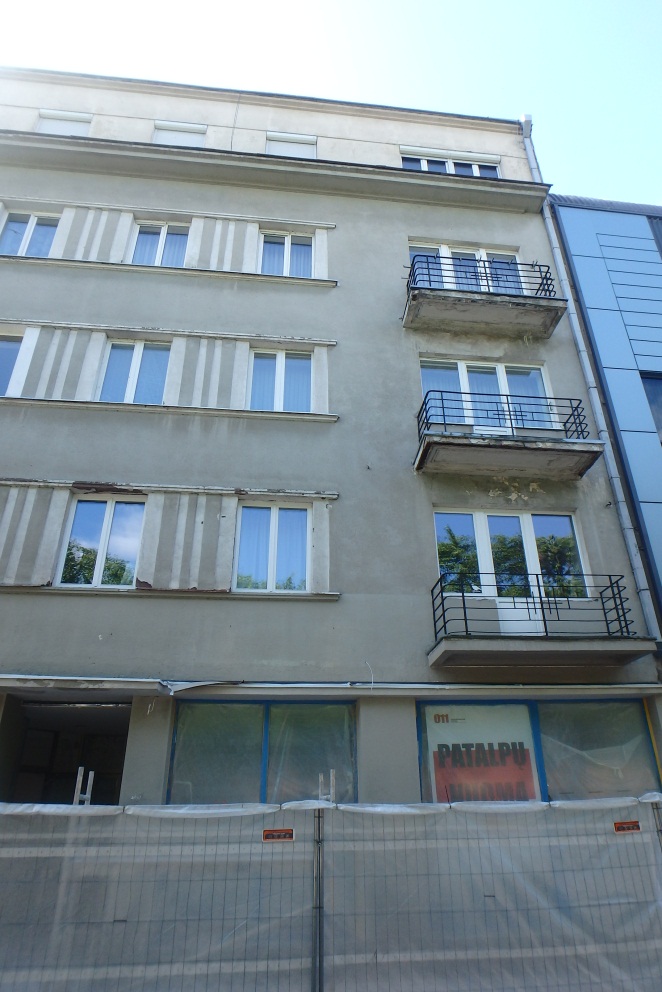 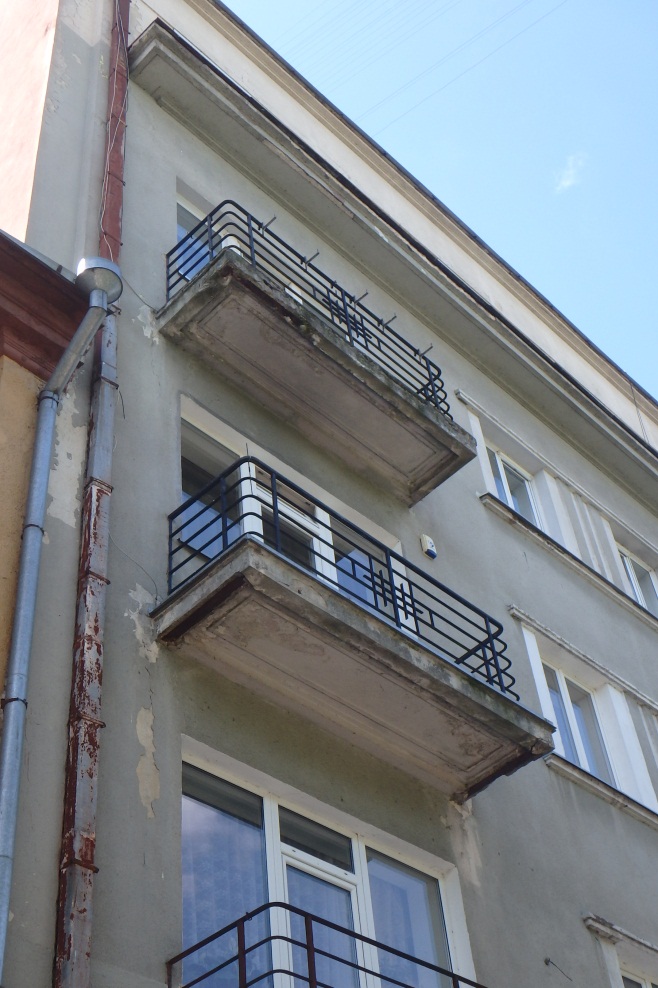 Pastato Š fasado dalis (F-1)	Š fasado gelžbetoniniai balkonai su ažūriniais metaliniais turėklais (F-2)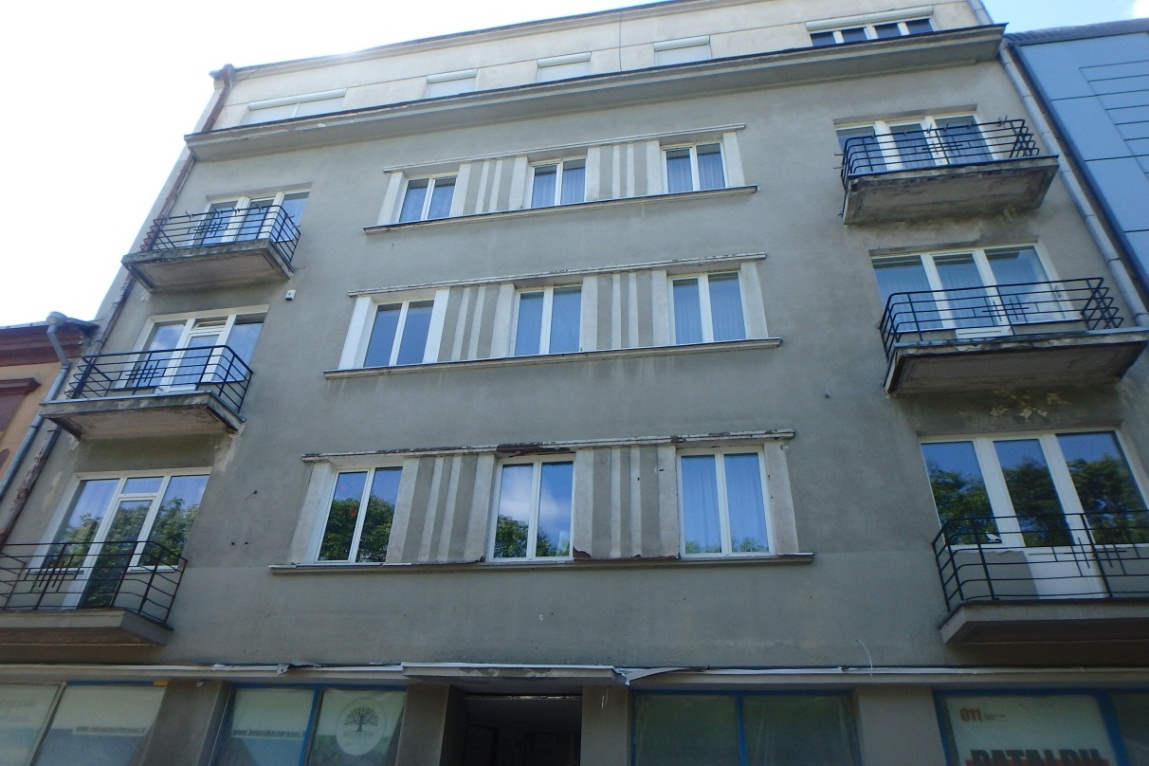                   Pastato Š fasadas (F-3)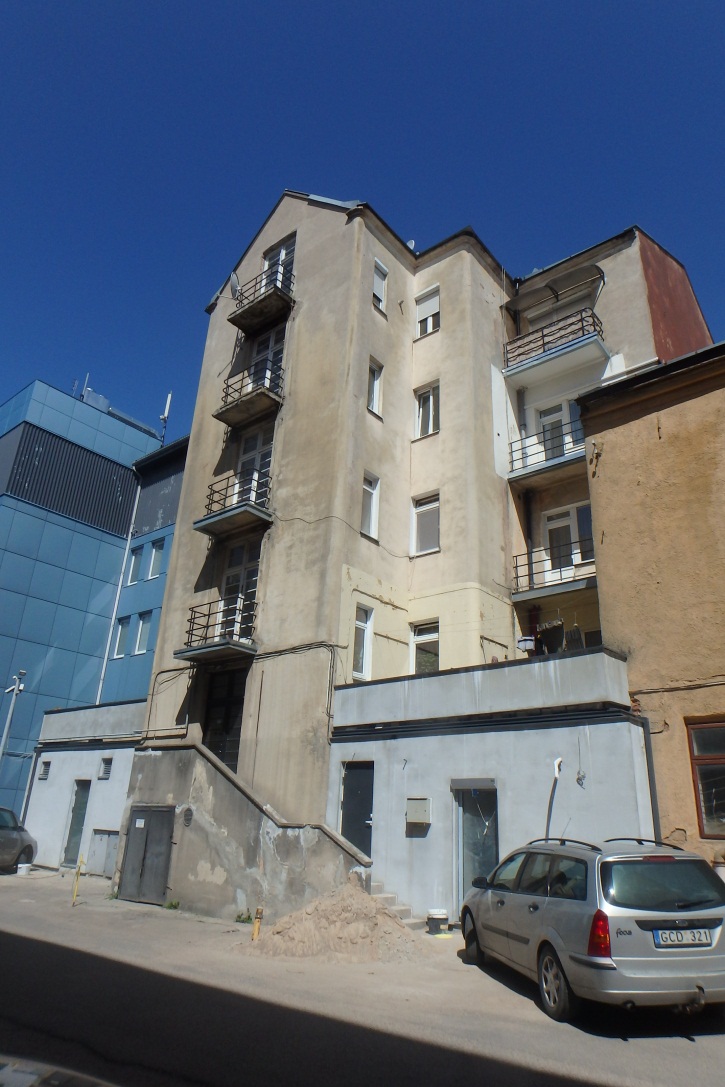 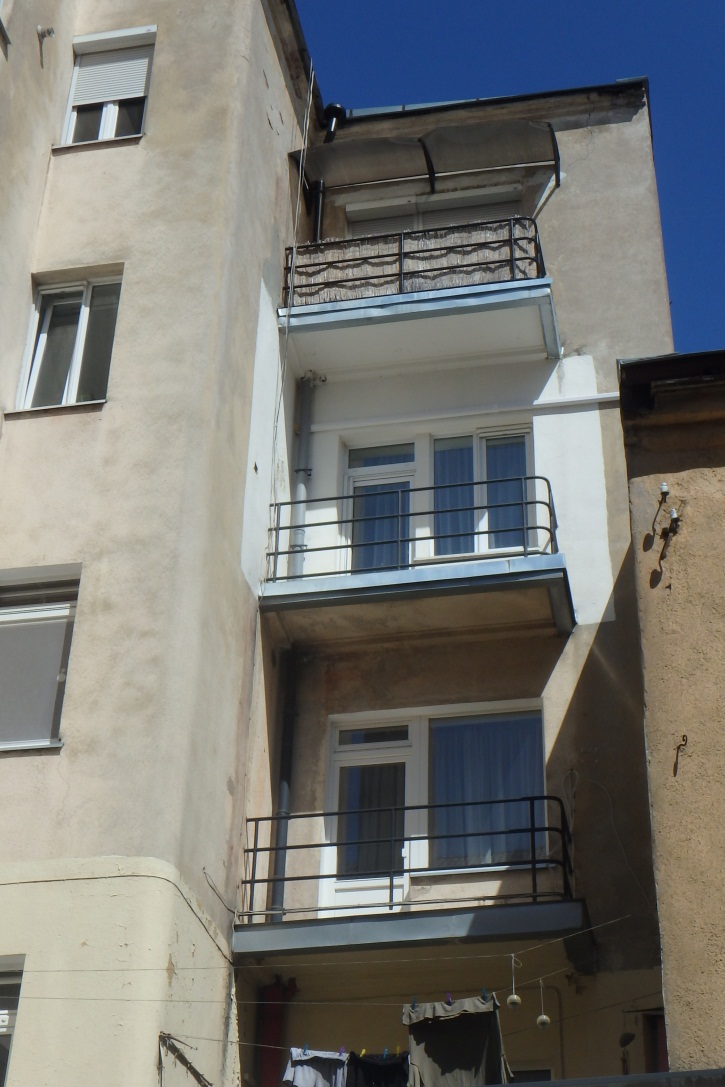 Pastato P, kiemo fasadas (F-4)		P fasado fragmentas, gelžbetoniniai balkonai su ažūriniais metaliniais turėklais (F-5)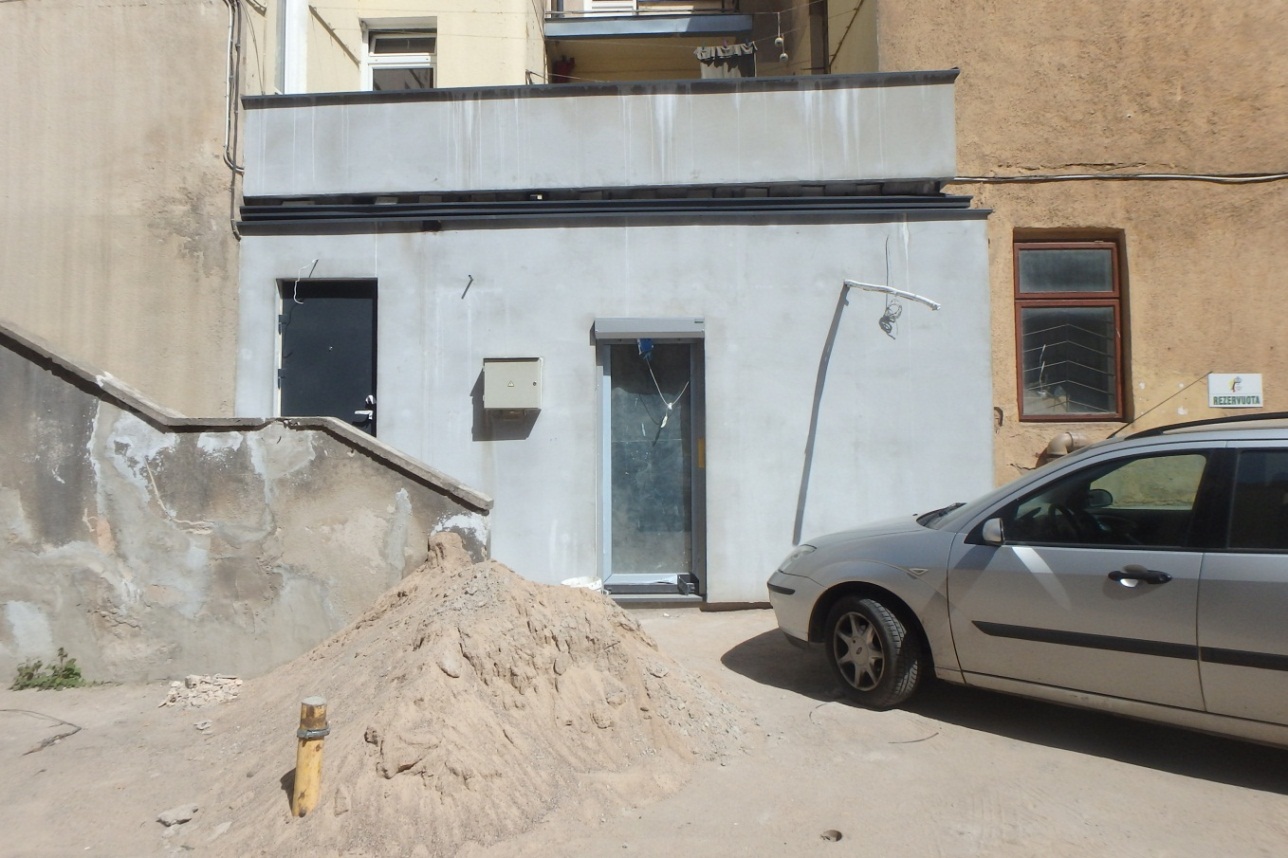 Pastato P, kiemo fasado fragmentas. R dalies pirmajame aukšte vietoje anksčiau buvusio iškirsto langelio, iškirsta durų anga (F-6) 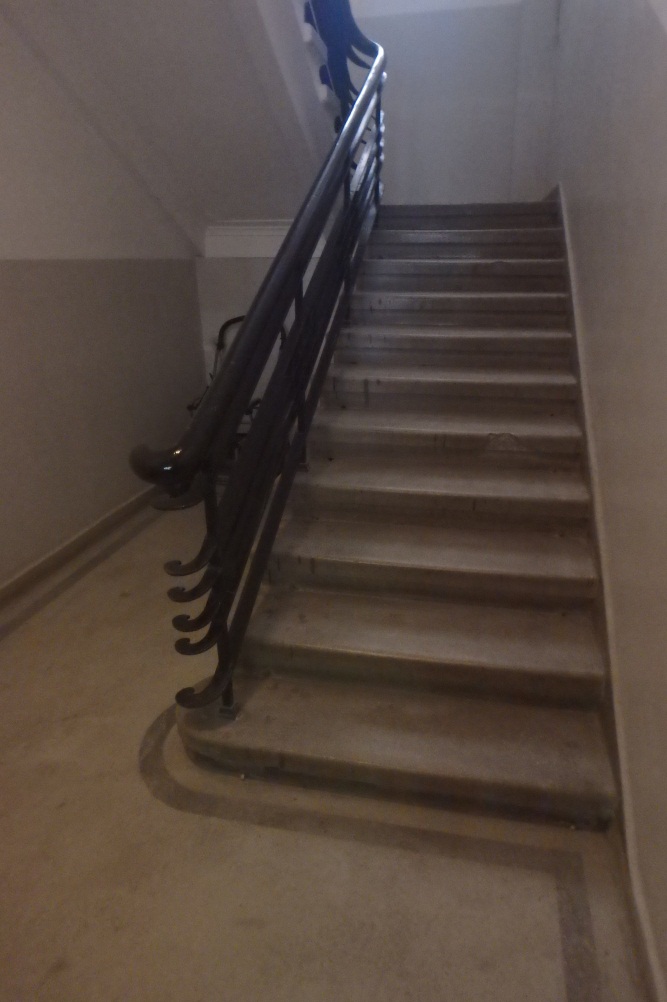 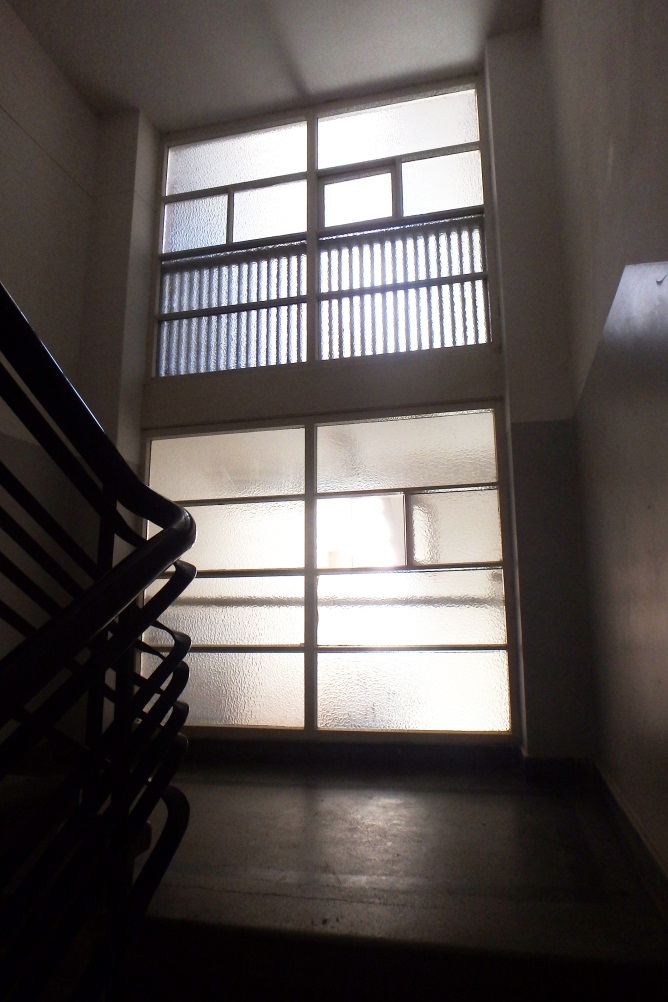 Pastato paradinė laiptinė. Mozaikinio betono 	Įstiklinta atitvarinė sienutė tarp paradinės irgrindys (F-7)	kiemo laiptinių (F-8)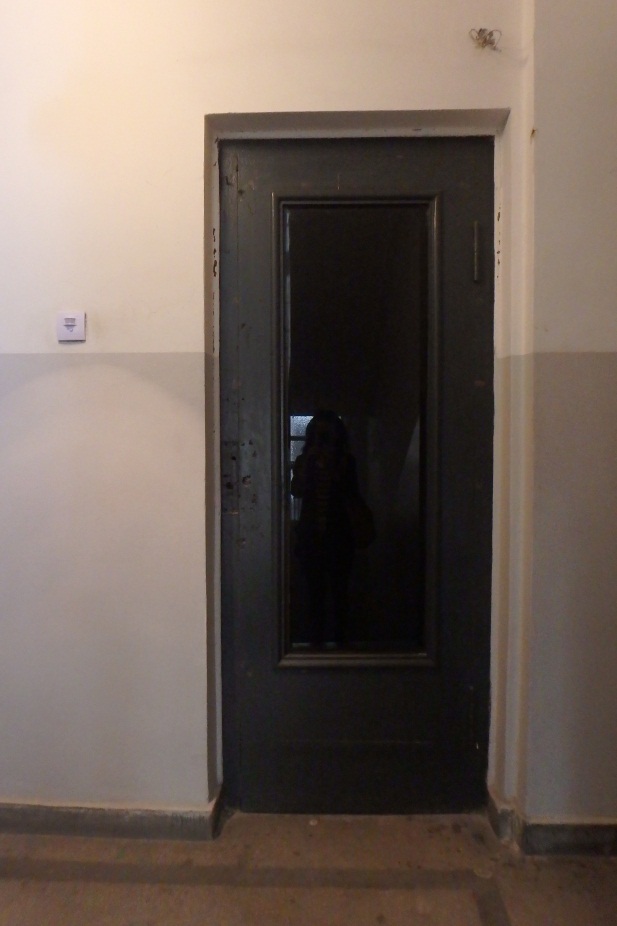 Lifto III aukšte vienvėrės įstiklintos durys	(F-9)